Администрация (исполнительно-распорядительный орган) муниципального района «Ферзиковский район» Калужской областиПОСТАНОВЛЕНИЕот 31 марта 2023 года                                                                                                                 № 153п. ФерзиковоО внесении изменения в Постановление администрации (исполнительно-распорядительного органа) муниципального района «Ферзиковский район» от 29 сентября 2022 года № 459 «Об утверждении примерного положения о закупке товаров, работ, услуг»В соответствии с частью 2.1 статьи 2 Федерального закона от 18 июля 2011 года №223-ФЗ «О закупках товаров, работ, услуг отдельными видами юридических лиц», на основании экспертного заключения отдела экспертизы  муниципальных нормативных правовых актов правового управления администрации Губернатора Калужской области от 26 декабря 2022 года №2208/Г-24/2022 на постановление администрации (исполнительно-распорядительного органа) муниципального района «Ферзиковский район» от 29 сентября 2022 года № 459 «Об утверждении примерного положения о закупке товаров, работ, услуг» администрация (исполнительно-распорядительный орган) муниципального района «Ферзиковский район»  ПОСТАНОВЛЯЕТ:Внести в Постановление администрации (исполнительно-распорядительного органа) муниципального района «Ферзиковский район» от 29 сентября 2022 года № 459 «Об утверждении примерного положения о закупке товаров, работ, услуг» (далее по тексту – Постановление от 29 сентября 2022 года №459) следующее изменение:1.1. Подпункт 2) пункта 3.1.2. части 3.1. главы 3 Примерного положения о закупке товаров, работ, услуг, утвержденного Постановлением от 29 сентября 2022 года № 459,  изложить в новой редакции: «2) иными способами, установленными положением о закупке и соответствующими требованиям части 3 статьи 3 Федерального закона от 18 июля 2011 года № 223-ФЗ  «О закупках товаров, работ, услуг отдельными видами юридических лиц».Руководителям бюджетных учреждений, автономных учреждений, муниципальных унитарных предприятий, в отношении которых администрация (исполнительно-распорядительный орган) муниципального района «Ферзиковский район» осуществляет функции и полномочия учредителя или полномочия собственника, внести изменение в примерные положения о закупке товаров, работ и услуг в соответствии с настоящим Постановлением.Настоящее Постановление вступает в силу со дня его официального опубликования в газете «Ферзиковские вести» и подлежит размещению на сайте www.zakupki.gov.ru.Глава администрации муниципального района «Ферзиковский район»                                                                                  А.С. Волков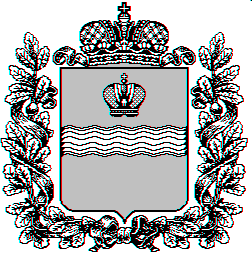 